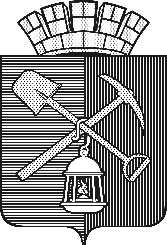 Совет народных депутатовКиселевского городского округаРЕШЕНИЕ№ 19-н«25» апреля 2024 годаО внесении изменений в Решение Киселевского городского Совета народных депутатов от 28.01.2010 № 4-н «Об утверждении Генерального плана муниципального образования «Киселевский городской округ»В соответствии с Градостроительным кодексом Российской Федерации, Федеральным законом от 06.10.2003 № 131-ФЗ «Об общих принципах организации местного самоуправления в Российской Федерации», Уставом Киселевского городского округа, с учетом результатов публичных слушаний, Совет народных депутатов Киселевского городского округаРЕШИЛ:1. Внести в Генеральный план муниципального образования «Киселевский городской округ», утвержденный Решением Киселевского городского Совета народных депутатов от 28.01.2010 № 4-н «Об утверждении Генерального плана муниципального образования «Киселевский городской округ» (в редакции Решений Совета народных депутатов Киселевского городского округа от 24.10.2016 № 50-н, от 28.09.2017 № 24-н, от 26.04.2018 № 23-н, от13.11.2019 № 45-н, от 25.06.2020 № 21-н, от 25.11.2021 № 56-н), следующие изменения:1.1. «Положение о территориальном планировании» изложить в следующей редакции согласно приложению № 1 к настоящему Решению.1.2. Карту границ населенных пунктов изложить в следующей редакции согласно приложению № 2 к настоящему Решению.1.3. Карту функциональных зон изложить в следующей редакции согласно приложению № 3 к настоящему Решению.1.4. Раздел «Описание местоположения границ населенных пунктов Киселевского городского округа» изложить в следующей редакции согласно приложению № 4 к настоящему Решению.2. Опубликовать настоящее Решение в средствах массовой информации.3. Настоящее Решение вступает в силу с момента его опубликования в средствах массовой информации.4. Контроль за исполнением настоящего Решения возложить на председателя комитета Совета народных депутатов Киселевского городского округа по экономике, развитию промышленности и городского хозяйства Е.С. Левчук. Председатель Совета народных депутатовКиселевского городского округа                                                                                         А.А. ГребенкинГлава Киселевского городского округа                                                                           К.Н. БалаганскийПриложение № 1к Решению Совета народных депутатов Киселевского городского округаот «25» апреля 2024 № 19-нПОЛОЖЕНИЕ О ТЕРРИТОРИАЛЬНОМПЛАНИРОВАНИИСОСТАВ ГРАФИЧЕСКИХ МАТЕРИАЛОВ ПРОЕКТАГрафические материалы по обоснованию проекта:1. Карта зон с особыми условиями использования.2. Карта объектов местного значения и иных объектов, которые оказали влияние на установление функциональных зон.3. Карта границ лесничеств.4. Карта изменяемых границ населенных пунктов.5. Карта-схема маршрутов транспортировки жидкого топлива (бензин, керосин) и твердых взрывчатых веществ автомобильным и железнодорожным транспортом, зоны разрушения в результате возможных ЧС техногенного или природного характера и размещения объектов обеспечения пожарной безопасности на территории Киселёвского городского округа.Графические материалы утверждаемой части проекта:1. Карта границ населенных пунктов.2. Карта функциональных зон.СОДЕРЖАНИЕОБЩИЕ ПОЛОЖЕНИЯ. ЦЕЛИ И ЗАДАЧИ ПРОЕКТА……………………………………………….41. ПАРАМЕТРЫ ФУНКИОНАЛЬНЫХ ЗОН, А ТАКЖЕ СВЕДЕНИЯ О ПЛАНИРУЕМЫХ ДЛЯ РАЗМЕЩЕНИЯ В НИХ ОБЪЕКТАХ ФЕДЕРАЛЬНОГО ЗНАЧЕНИЯ, ОБЪЕКТАХ РЕГИОНАЛЬНОГО ЗНАЧЕНИЯ, ОБЪЕКТАХ МЕСТНОГО  ЗНАЧЕНИЯ, ЗА ИСКЛЮЧЕНИЕМ ЛИНЕЙНЫХ         ОБЪЕКТОВ………………………………………………………………………………………………………62. Сведения о видах, назначении и наименовании планируемых для размещения объектов местного значения, их основные характеристики, местоположение, а также характеристики зон с особыми условиями использования территорий (если установление таких зон требуется в связи с размещением данных объектов) …………………………………………………………………12ОБЩИЕ ПОЛОЖЕНИЯ. ЦЕЛИ И ЗАДАЧИ ПРОЕКТАВнесение изменений в генеральный план муниципального образования «Киселевский городской округ» выполнен в соответствии с действующими нормативно-правовыми документами:Градостроительным кодексом РФ от 29.12.2004 № 190-ФЗ;Земельным Кодексом РФ от 25.10.2001 № 136-ФЗ;Лесным кодексом РФ от 14.12.2006 № 200-ФЗ;Водным кодексом РФ от 03.06.2006 № 74-ФЗ;Федеральным законом Российской Федерации «Об особо охраняемых природных территориях» от 14.03.1995 № 33-ФЗ;Федеральным законом Российской Федерации «Об объектах культурного наследия (памятниках истории и культуры) народов Российской Федерации» от 25.06.2002 № 73-ФЗ;Федеральным законом «Об автомобильных дорогах и о дорожной деятельности в Российской Федерации и о внесении изменений в отдельные законодательные акты Российской Федерации» от 08.11.2007 № 257-ФЗ; Законом Российской Федерации 21.02.1992 № 2395-1 «О недрах»;Методическими рекомендациями по разработке проектов генеральных планов поселений и городских округов, утвержденными Приказом Министерства регионального развития Российской Федерации от 26.05.2011 № 244;Требованиями к описанию и отображению в документах территориального планирования объектов федерального значения, объектов регионального значения, объектов местного значения и о признании утратившим силу приказа Минэкономразвития России от 07.12.2016 № 793, утвержденными Приказом Министерства экономического развития Российской Федерации от 09.01.2018 № 10;СП 42.13330.2016 «СНиП 2.07.01-89* Градостроительство. Планировка и застройка городских и сельских поселений»;СанПиН 2.2.1/2.1.1.1200–03 «Санитарно-защитные зоны и санитарная классификация предприятий, сооружений и иных объектов»;СанПиН 2.1.4.1110-02 «Зоны санитарной охраны источников водоснабжения и водопроводов питьевого назначения»;Правилами установления охранных зон объектов электросетевого хозяйства и особых условий использования земельных участков, расположенных в границах таких зон, утвержденными постановлением Правительства Российской Федерации от 24.02.2009 № 160;Правилами охраны газораспределительных сетей, утвержденными постановлением Правительства Российской Федерации от 20.11.2000 № 878 «Об утверждении Правил охраны газораспределительных сетей»;другой нормативной, градостроительной, технической документацией.В основу разработки проекта положены следующие исходные данные:1. Техническое задание на выполнение работ по внесению изменений в генеральный план муниципального образования «Киселевский городской округ», выданное администрацией.2. Данные о трудовых ресурсах, демографическом составе населения, инвентаризационные данные по жилищный фонду и зданиям культурно-бытового обслуживания, данные о предприятиях, учреждениях и организациях, о состоянии инженерного оборудования предоставлены муниципальными учреждениями муниципального образования «Киселевский городской округ».Целью разработки проекта внесения изменений в генеральный план является создание действенного инструмента управления развитием территории в соответствии с федеральным законодательством и законодательством субъекта Российской Федерации. Проектные решения генерального плана являются основой для комплексного решения вопросов организации планировочной структуры; территориального, инфраструктурного и социально-экономического развития городского округа; разработки правил землепользования и застройки, устанавливающих правовой режим использования территориальных зон; определения зон инвестиционного развития. Основной задачей проекта является подготовка предложений по следующим вопросам:- определение назначений территорий городского округа, исходя из совокупности социальных, экономических, экологических и иных факторов в целях создания благоприятных условий жизнедеятельности населения, развитие и модернизация инженерной, транспортной, производственной и социальной инфраструктур, эффективного использования земель рекреационного назначения;- создание условий для устойчивого развития территории городского округа, сохранение окружающей среды и объектов культурного наследия;- создание условий для планировки территории городского округа; - обеспечение прав и законных интересов физических и юридических лиц, в том числе правообладателей земельных участков и объектов капитального строительства;- создание условий для привлечения инвестиций, в том числе путем предоставления возможности выбора наиболее эффективных видов разрешенного использования земельных участков и объектов капитального строительства.Генеральным планом определены следующие сроки реализации:Первая очередь строительства – 2023 год.Расчетный срок строительства – 2038 год (в соответствии с ч.11 ст.9 ГрК РФ генеральные планы поселений и городских округов утверждаются на срок не менее чем 20 лет).1. ПАРАМЕТРЫ ФУНКЦИОНАЛЬНЫХ ЗОН, А ТАКЖЕ СВЕДЕНИЯ О ПЛАНИРУЕМЫХ ДЛЯ РАЗМЕЩЕНИЯ В НИХ ОБЪЕКТАХ ФЕДЕРАЛЬНОГО ЗНАЧЕНИЯ, ОБЪЕКТАХ РЕГИОНАЛЬНОГО ЗНАЧЕНИЯ, ОБЪЕКТАХ МЕСТНОГО 
ЗНАЧЕНИЯ, ЗА ИСКЛЮЧЕНИЕМ ЛИНЕЙНЫХ ОБЪЕКТОВТаблица №12. Сведения о видах, назначении и наименовании планируемых для размещения объектов местного значения, их основные характеристики, местоположение, а также характеристики зон с особыми условиями использования территорий (если установление таких зон требуется в связи с размещением данных объектов) *Таблица №2* В соответствии со ст. 14, 15 гл.3 ФЗ «Об общих принципах организации местного самоуправления в Российской Федерации» к вопросам местного значения (наряду с основными) относятся вопросы по созданию условий для обеспечения жителей села услугами в сфере торговли, общественного питания, бытового обслуживания, коммунального хозяйства, пассажирского транспорта и т. п.Строительство объектов местного значения, необходимых для осуществления полномочий органов местного самоуправления в указанных сферах деятельности, планируется в основном с привлечением средств малого и среднего бизнеса.Приложение № 2к Решению Совета народных депутатов Киселевского городского округаот «25» апреля 2024 № 19-н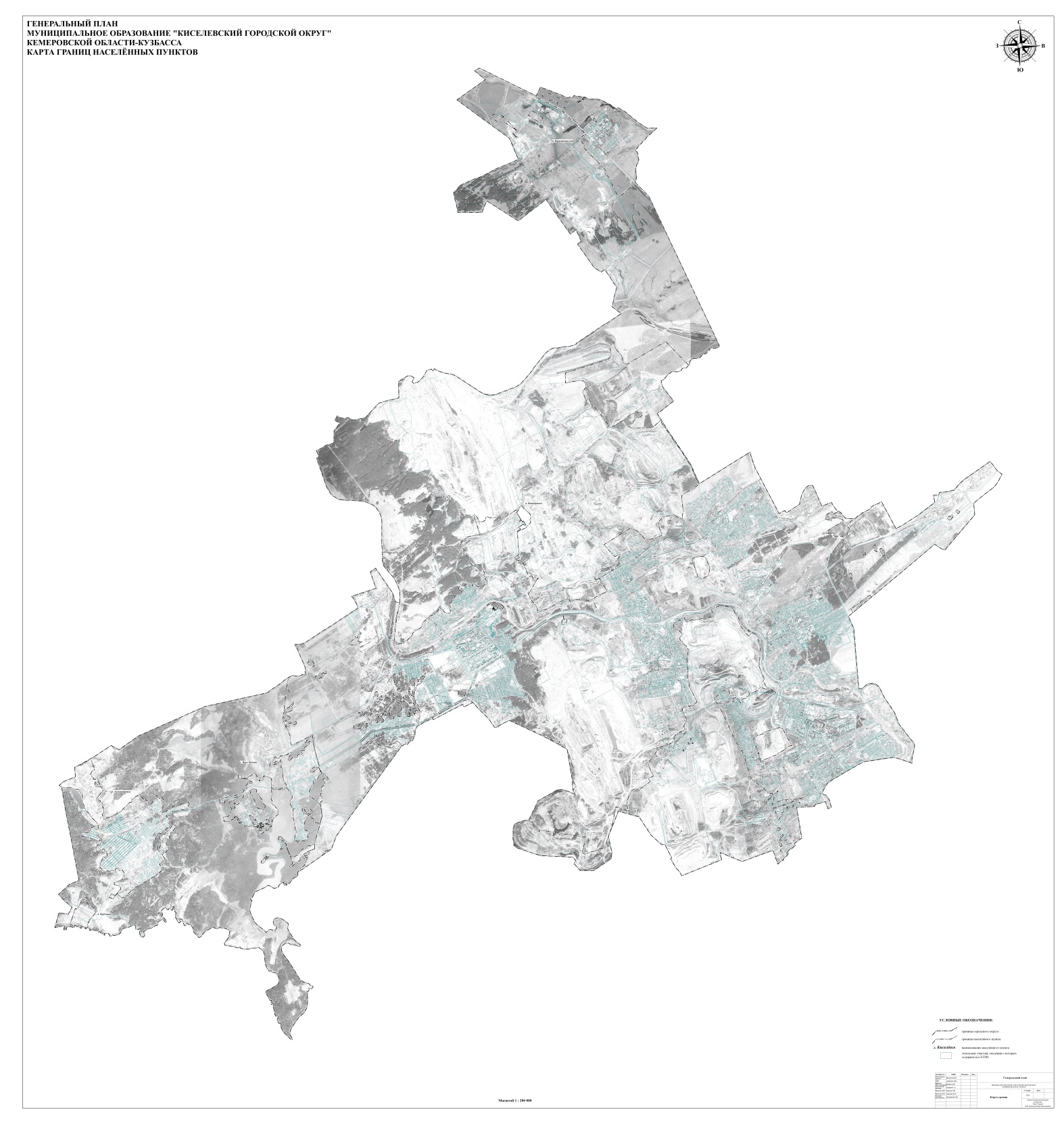 Приложение № 3к Решению Совета народных депутатов Киселевского городского округаот «25» апреля 2024 № 19-н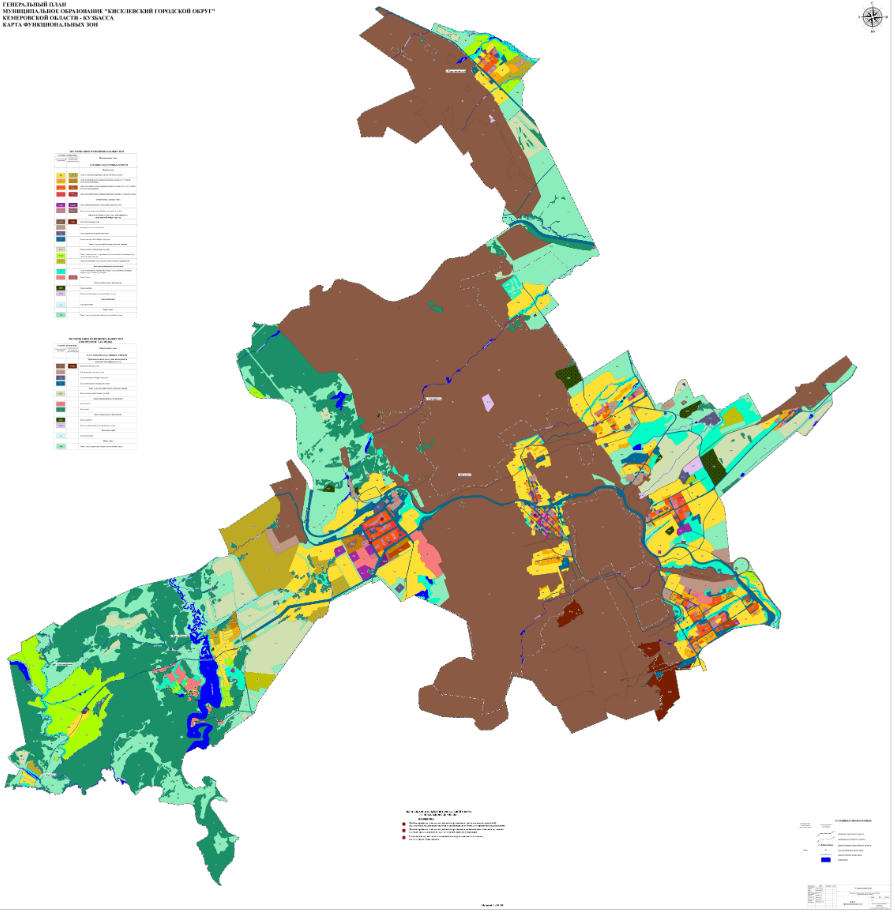 Приложение № 4к Решению Совета народных депутатов Киселевского городского округаот «25» апреля 2024 № 19-н«Описание местоположения границ населенных пунктов Киселевского городского округа»Приложение не приводится в связи с большим объемом. № п/пФункциональные зоны и их параметрыФункциональные зоны и их параметрыФункциональные зоны и их параметрыФункциональные зоны и их параметрыФункциональные зоны и их параметрыПланируемые для размещения объекты(за исключением линейных объектов)Планируемые для размещения объекты(за исключением линейных объектов)Планируемые для размещения объекты(за исключением линейных объектов)№ п/пНаименованиеПлощадь, гаПлощадь, гаМаксимальное количество этажей (высота здания)max % застройки зем. уч.Федерального значенияРегионального значенияМестного значения№ п/пНаименованиесущ.планир.Максимальное количество этажей (высота здания)max % застройки зем. уч.Федерального значенияРегионального значенияМестного значения1234567891г. Киселевскг. Киселевскг. Киселевскг. Киселевскг. Киселевскг. Киселевскг. Киселевскг. Киселевск1.1Зона застройки индивидуальными жилыми домами.2050,232579,513 этажа80––индивидуальные жилые домастроительство детского сада, строительство школы1.2Зона застройки малоэтажными жилыми домами (до 4 этажей, включая мансардный).210,47257,294 этажа80––малоэтажные жилые дома1.3Зона застройки среднеэтажными жилыми домами (от 5 до 8 этажей, включая мансардный).163,96186,548 этажей40––среднеэтажные жилые дома, строительство детского сада, строительство школы1.4Зона застройки многоэтажными жилыми домами (9 этажей и более).29,2829,2811 этажей80––многоэтажные жилые дома1.5Многофункциональная общественно-деловая зона.82,8092,353 этажа100––-1.6Зона специализированной общественной застройки.144,89155,365 этажей–––строительство детского сада, строительство школы, строительство медицинской организации 1.7Производственная зона.4759,834812,2411 этажей60–––1.8Коммунально-складская зона.248,28248,283 этажа80–––1.9Зона инженерной инфраструктуры.57,6357,633 этажа––––1.10Зона транспортной инфраструктуры.704,06704,063 этажа––––1.11Зона сельскохозяйственных угодий.936,87936,87–––––1.12Зона садоводческих, огороднических или дачных некоммерческих объединений граждан.8,138,133 этажа80–––1.13Производственная зона сельскохозяйственных предприятий.93,8193,815 этажей60–––1.14Зона кладбищ.89,8189,813 этажа100–––1.15Зона складирования и захоронения отходов.28,2128,213 этажа100–––1.16Зона озелененных территорий общего пользования (лесопарки, парки, сады, скверы, бульвары).650,71650,713 этажа––––1.17Зона отдыха.147,52151,328 этажей–––Организация общественного пространства1.18Зона акваторий.31,9131,91–––––1.19Иные зоны (территории общего пользования, запас).1354,821354,82––––Территории общего пользования2с. Верх-Чумышс. Верх-Чумышс. Верх-Чумышс. Верх-Чумышс. Верх-Чумышс. Верх-Чумышс. Верх-Чумышс. Верх-Чумыш2.1Зона застройки индивидуальными жилыми домами.77,7697,493 этажа80––индивидуальные жилые дома2.2Зона застройки малоэтажными жилыми домами (до 4 этажей, включая мансардный).9,8620,494 этажа80–––2.3Многофункциональная общественно-деловая зона.1,491,493 этажа100–––2.4Зона специализированной общественной застройки.1,251,403 этажа–––строительство медицинской организации2.5Зона инженерной инфраструктуры.1,021,02–––––2.6Зона транспортной инфраструктуры.11,8911,893 этажа––––2.7Зона садоводческих, огороднических или дачных некоммерческих объединений граждан.38,5838,583 этажа80–––2.8Зона кладбищ.0,740,743 этажа100–––2.9Зона озелененных территорий общего пользования (лесопарки, парки, сады, скверы, бульвары).87,3887,383 этажа––––2.10Зона отдыха.52,0652,065 этажей––––2.11Иные зоны (территории общего пользования, запас).86,4486,44–––––3п. Карагайлинскийп. Карагайлинскийп. Карагайлинскийп. Карагайлинскийп. Карагайлинскийп. Карагайлинскийп. Карагайлинскийп. Карагайлинский3.1Зона застройки индивидуальными жилыми домами.70,89113,063 этажа80––индивидуальные жилые дома3.2Зона застройки малоэтажными жилыми домами (до 4 этажей, включая мансардный).26,2826,284 этажа80–––3.3Зона застройки среднеэтажными жилыми домами (от 5 до 8 этажей, включая мансардный).14,6014,608 этажей40––реконструкция здания детского сада3.4Многофункциональная общественно-деловая зона.1,511,515 этажей80–––3.5Зона специализированной общественной 
застройки.13,7613,765 этажей80––административное здание, реконструкция здания школы3.6Производственная 
зона.16,0016,0011 этажей60–––3.7Коммунально-складская зона.6,736,733 этажа80–––3.8Зона инженерной инфраструктуры.1,541,543 этажа100–––3.9Зона транспортной инфраструктуры.43,1943,193 этажа100–––3.10Зона садоводческих, огороднических или дачных некоммерческих объединений граждан.77,4877,483 этажа80–––3.11Зона озелененных территорий общего пользования (лесопарки, парки, сады, скверы, бульвары).51,1551,153 этажа––––3.12Зона акваторий.8,608,60–––––3.13Иные зоны (территории общего пользования, запас).105,67105,67–––––4д. Александровкад. Александровкад. Александровкад. Александровкад. Александровкад. Александровкад. Александровкад. Александровка4.1Зона застройки индивидуальными жилыми домами.26,2826,283 этажа80–––4.2Многофункциональная общественно-деловая зона.2,703 этажа80––административное здание4.3Зона специализированной общественной 
застройки.0,540,543 этажа80–––4.4Зона инженерной инфраструктуры.2,682,683 этажа100–––4.5Зона транспортной инфраструктуры.5,665,664.6Зона садоводческих, огороднических или дачных некоммерческих объединений граждан.517,67517,673 этажа80–––4.7Зона озелененных территорий общего пользования (лесопарки, парки, сады, скверы, бульвары).43,2443,243 этажа––––4.8Зона кладбищ.0,270,273 этажа100–––4.9Зона акваторий.1,941,94–––––4.10Иные зоны (территории общего пользования, запас).5,285,28–––––5д. Березовкад. Березовкад. Березовкад. Березовкад. Березовкад. Березовкад. Березовкад. Березовка5.1Зона застройки индивидуальными жилыми домами.14,1026,423 этажа80–––5.2Зона озелененных территорий общего пользования (лесопарки, парки, сады, скверы, бульвары).10,1210,123 этажа––––6.3Зона акваторий.3,843,84–––––5.4Иные зоны (территории общего пользования, запас).2,522,70–––––№ п/пНаименование объектаМесто размещения объектаПараметры объектаПараметры объектаФункциональныезоныЗоны с особыми условиями использования территорииПримечание№ п/пНаименование объектаМесто размещения объектаМощность, вмести-мостьРазмер земельного участка, протяжённость линейного объектаФункциональныезоныЗоны с особыми условиями использования территорииПримечание12345678г. Киселевскг. Киселевскг. Киселевскг. Киселевскг. Киселевскг. Киселевскг. Киселевск1Жилая сфераЖилая сфераЖилая сфераЖилая сфераЖилая сфераЖилая сфераЖилая сфера1.1Индивидуальные жилые домаРайон Красный Камень326,15  тыс. м228,75 гаЗона застройки индивидуальными жилыми домами.-Строительство(расчетный срок)1.2Малоэтажные жилые домаРайон Красный Камень326,15  тыс. м23,05 гаЗона застройки малоэтажными жилыми домами (до 4 этажей, включая мансардный).-Строительство(расчетный срок)1.3Среднеэтажные жилые дома, строительство детского сада, строительство школыРайон Красный Камень326,15  тыс. м213,13 гаЗона застройки среднеэтажными жилыми домами (от 5 до 8 этажей, включая мансардный).-Строительство(расчетный срок)1.4Многоэтажные жилые домаРайон Красный Камень326,15  тыс. м226,40 гаЗона застройки многоэтажными жилыми домами (9 этажей и более).-Строительство(расчетный срок)1.7Индивидуальные жилые домаРайон Зеленой 
Казанки142,8 тыс. м2-Зона застройки индивидуальными жилыми домами.-Строительство(расчетный срок)1.8Малоэтажные жилые домаРайон Черкасов Камень112,2 тыс. м2-Зона застройки малоэтажными жилыми домами (до 4 этажей, включая мансардный).-Строительство(расчетный срок)2Социальная сфераСоциальная сфераСоциальная сфераСоциальная сфераСоциальная сфераСоциальная сфераСоциальная сфера2.1Школа (2 шт)Район Красный Камень2*1000 чел.-Зона застройки среднеэтажными жилыми домами (от 5 до 8 этажей, включая мансардный), Зона специализированной общественной застройки.-Строительство(расчетный срок)2.2Детский сад (5 шт)Район Красный Камень5*210 чел.-Зона застройки среднеэтажными жилыми домами (от 5 до 8 этажей, включая мансардный), Зона специализированной общественной застройки, Зона застройки индивидуальными жилыми домами-Строительство(расчетный срок)2.3Детский садЦентральный 
район100-Зона специализированной общественной застройки.-Реконструкция(расчетный срок)2.4Детский садРайон Черкасов Камень210-Зона специализированной общественной застройки.-Реконструкция(расчетный срок)2.5Детский садРайон Зеленой 
Казанки300-Зона специализированной общественной застройки.-Реконструкция(расчетный срок)2.6ПоликлиникаРайон Красный Камень750 чел.0,91Зона специализированной общественной застройки.-Строительство(расчетный срок)2.7Спортивно-развлекательный центрЦентральный 
район520 кв.м.-Зона специализированной общественной застройки.-Реконструкция(расчетный срок)2.8Спортивно-оздоровительный комплексРайон Черкасов Камень1500 кв.м.-Зона специализированной общественной застройки.-Реконструкция(расчетный срок)2.9Спортивно-оздоровительный комплексРайон Красный Камень5570 кв.м.-Зона специализированной общественной застройки.-Реконструкция(расчетный срок)2.10Спортивно-развлекательный центрРайон Зеленой 
Казанки1000 кв.м.-Зона специализированной общественной застройки.-Строительство(расчетный срок)2.11Спортивные залы общего пользованияРайон Черкасов Камень730 кв.м.-Зона специализированной общественной застройки.-Реконструкция(расчетный срок)2.12Спортивные залы общего пользованияРайон Красный Камень5200 кв.м.-Зона специализированной общественной застройки.-Реконструкция(расчетный срок)2.13Спортивные залы общего пользованияРайон Зеленой 
Казанки1000 кв.м.-Зона специализированной общественной застройки.-Реконструкция(расчетный срок)2.14Бассейны крытые общего пользования, зеркало водыРайон Черкасов Камень400 кв.м.-Зона специализированной общественной застройки.-Реконструкция(расчетный срок)2.15Бассейны крытые общего пользования, зеркало водыРайон Красный Камень1700 кв.м.-Зона специализированной общественной застройки.-Реконструкция(расчетный срок)2.16КинотеатрРайон Красный Камень2230 мест-Зона специализированной общественной застройки.-Реконструкция(расчетный срок)2.17КинотеатрРайон Зеленой 
Казанки300 мест-Зона специализированной общественной застройки.-Реконструкция(расчетный срок)2.18КладбищеРайон Афонино21,09 га-Зона кладбищ.Санитарно-защитная зона, 50 мРеконструкция(расчетный срок)2.19КладбищеРайон Зеленая Казанка5,0 га-Зона кладбищ.Санитарно-защитная зона, 50 мРеконструкция(расчетный срок)2.20КладбищеРайон Красный Камень12,2 га-Зона кладбищ.Санитарно-защитная зона, 50 мРеконструкция(расчетный срок)3Транспортная инфраструктураТранспортная инфраструктураТранспортная инфраструктураТранспортная инфраструктураТранспортная инфраструктураТранспортная инфраструктураТранспортная инфраструктура3.1Автодорога для связи жилого района Красный Камень северо-западнее жилого района Афонино с выходом на а/д г. Киселевск – п. Кара-гайлинский и а/д Ленинск-Кузнецкий – г. Новокузнецк.г. Киселевск9,8 км.-Зона транспортной инфраструктуры.-Для разгрузки пересечения ул. Дзержинского с магистральными ж.д. путями, ул. Дзержинского и организации автодорожного выхода на автодорогу Ленинск-Кузнецкий – г. Новокузнецк3.2Участок а/д от ул. Нижне-Заводской в обход с восточной стороны жилой рай-он Зеленая Казанка до примыкания с ул. 50 лет Октября и далее выход на ул. Геологическую.г. Киселевск6,72 км.-Зона транспортной инфраструктуры.-Для организации а/д выхода из центрального жилого района на а\д Ле-нинск-Кузнецкий – г. Новокузнецк и разгрузки общегородских магистралей3.3Расширение ПАТП г. Киселевскдо 180 автобусов---Реконструкция(расчетный срок)3.4Строительство автовокзалаРайон Красный Камень200 пасс.-Зона транспортной инфраструктуры.-Строительство(расчетный срок)4Инженерная инфраструктураИнженерная инфраструктураИнженерная инфраструктураИнженерная инфраструктураИнженерная инфраструктураИнженерная инфраструктураИнженерная инфраструктура4.1Сети водоснабженияРайон Афонино-район Черепаново400 мм/
11928 м3/сут.--Охранная зона-4.2Сети водоснабженияРайон Красный Камень5 3037,89 м3/сут.--Охранная зонаИсточником водоснабжения района Красный Камень является водозабор, построенный в «хвосте» Кара-Чумышского водохранилища на расход 10200 м3/сут.Водозабор не обеспечивает потребности в воде в настоящее время и на расчетный срок и считается как временный источник.4.3Сети водоотведенияРайон Красный Камень32018,79 м3/сут.--Охранная зонаНа расчетный срок проектом рекомендуется: 1. Строительство подземного водозабора на базе Анчерепского месторождения подземных вод. 2. Строительство резервуара чистой воды в узле №3 емкостью 6000 м3. Строительство насосных станций перекачек КНС-9а поселка Веселый и КНС-1А. Напорного коллектора от КНС-9а до КНС-1А. Строительство КНС-1А. Замена магистрального существующего коллектора от КНС-1А до КГ, 2d = 500 мм на 2d = 700 мм. На предприятии ОАО «Объединенные машиностроительные технологии» строительство дождевой канализации. Разрез «Октябринский» Строительство очистной станции по очистке карьерных и дождевых вод.9. Строительство напорного коллектора от КНС-9а до КНС-1А.4.4Сети водоснабженияЦентральный район13257,79 м3/сут.--Охранная зонаВода подается от Прокопьевского водопровода от узла 1а минуя 3 узел4.5Сети водоотведенияЦентральный район3912,05 м3/сут.--Охранная зонаНа расчетный срок проектом рекомендуется: 1. Строительство резервуара в узле 6 емкостью 2000 м3. 2. Строительство (замена) магистрального водовода от узла 7 до узла 6 d = 500 мм. 3. Реконструкция насосной станции подкачки в узле 6. 4. Реконструкция КНС-4 (Дальние горы). Строительство напорного коллектора от КНС-4 до подключения к коллектору d = 1000 мм в Центральном районе. 6. ЗАО «Салек» строительство фильтровальной станции по очистке карьерных и дождевых вод. 7. На шахте «Киселевская» строительство фильтровальной станции по доочистке шахтных загрязненных и дождевых вод. 4.6Сети водоснабженияРайон Афинино500 мм/
11282,48 м3/сут.--Охранная зонаВода в район Афонино поступает от узла 6 по напорному водоводу d = 500 мм в узел 5 – резервуары чистой воды. Проектом рекомендуется магистральный водовод d = 500 мм от узла 6 до узла 5 заменить4.7Сети водоотведенияРайон Афинино6146,92 м3/сут.--Охранная зонаСуществующие канализационные очистные сооружения механической очистки рекомендуется закрыть. На расчетный срок проектом рекомендуется: 1. Строительство насосной станции перекачки КНС в районе Афонино. 2. Напорного коллектора 2d = 350 мм от КНС до КГ и далее самотечного коллектора до КНС-7а (р-н Зеленая Казанка). 3. Строительство КНС-7а для приема стоков от района Афонино и верхней зоны района Зеленая Казанка. 4. Напорного коллектора от КНС-7а до очистных сооружений 4го бассейна. 5. На разрезе Киселевский – строительство фильтровальной станции по очистке шахтных вод. 6. ОАО «Поляны» доочистка шахтных вод на фильтровальной станции. 4.8Сети водоснабженияРайон Черкасов Камень500 мм/
17180,13 м3/сут.--Охранная зонаРайон Черкасов Камень относиться к 4ой зоне водоснабжения.Вода в район Черкасов Камень поступает от узла 6.Строительство двух ниток водоводов 2d = 500 мм от КП до узла 6б.  Реконструкция насосной станции подкачки в узле 6б. 4.9Сети водоотведенияРайон Черкасов Камень14179,62 м3/сут.--Охранная зонаПроектом рекомендуется на расчетный срок выполнить следующие объемы:1. Строительство насосной станции перекачки КНС-5. 2. Строительство напорного коллектора 2d = 1000 мм и самотечного от КП до очистных сооружений 4го канализационного бассейн. 3. Строительство на ОФ Каро-1 канализационных очистных сооружений. 4.10Сети водоснабженияРайон Зеленая Казанка14275,27 м3/сут.--Охранная зонаВода в район поступает от узла 6. Проектом рекомендуется: Водоснабжение 1. Заменить водовод d = 500 мм от узла 7 до узла 6а. 2. В узле 6а дополнительно к существующим резервуарам предусматривается строительство резервуара на 2500 м3. 3. Предусмотреть очистку всей воды из скважин на станции обезжелезивания с обеззараживанием гипохлоритом натрия или ультрафиолетовыми лампами.4.11Сети водоотведенияРайон Зеленая Казанка9052,63 м3/сут.--Охранная зонаПроектом рекомендуется: Реконструкция существующих канализационных очистных сооружений 4го бассейна с доведением их производительности на расчетный срок с 32637,66 м3/сут до 67590,3 м3/сут. Предусмотреть очистку шахтных вод на шахте 12 на фильтровальной станции с последующим обеззараживанием очищенных шахтных вод. Строительство очистных сооружений дождевых вод. с. Верх-Чумышс. Верх-Чумышс. Верх-Чумышс. Верх-Чумышс. Верх-Чумышс. Верх-Чумышс. Верх-Чумыш1Жилая сфераЖилая сфераЖилая сфераЖилая сфераЖилая сфераЖилая сфераЖилая сфера1.1Индивидуальная застройка усадебного типаВ планируемых границах с. Верх-Чумыш18,30 тыс. м25,48 гаЗона застройки индивидуальными жилыми домами.-Строительство(расчетный срок)1.2Малоэтажные жилые домаВ планируемых границах с. Верх-Чумыш18,30 тыс. м211.37 гаЗона застройки малоэтажными жилыми домами (до 4 этажей, включая мансардный).-Строительство(расчетный срок)2Социальная сфераСоциальная сфераСоциальная сфераСоциальная сфераСоциальная сфераСоциальная сфераСоциальная сфера2.1ФАПВ планируемых границах с. Верх-Чумыш-0,14 гаЗона специализированной общественной застройки.-Реконструкция(расчетный срок)п. Карагайлинскийп. Карагайлинскийп. Карагайлинскийп. Карагайлинскийп. Карагайлинскийп. Карагайлинскийп. Карагайлинский1Жилая сфераЖилая сфераЖилая сфераЖилая сфераЖилая сфераЖилая сфераЖилая сфера1.1Индивидуальная застройка усадебного типа (76 домов)В планируемых границах п. Карагайлинский4940 м235,8566 гаЗона застройки индивидуальными жилыми домами.-Строительство(расчетный срок)2Социальная сфераСоциальная сфераСоциальная сфераСоциальная сфераСоциальная сфераСоциальная сфераСоциальная сфера2.1Школап. Карагайлинский, ул. Прогрессивная, д. 9500 чел.1,51 гаЗона специализированной общественной застройки.-Разработка проектной документации(расчетный срок)2.1Школап. Карагайлинский, ул. Прогрессивная, д. 9500 чел.1,51 гаЗона специализированной общественной застройки.-Реконструкция(расчетный срок)2.2Детский садп. Карагайлинский, Прогрессивный проезд, д. 4200 чел.0,54 гаЗона специализированной общественной застройки.-Разработка проектной документации(расчетный срок)2.2Детский садп. Карагайлинский, Прогрессивный проезд, д. 4200 чел.0,54 гаЗона специализированной общественной застройки.-Реконструция(расчетный срок)2.3Административное зданиеВ планируемых границах п. Карагайлинский600 м2–Зона специализированной общественной застройки.-Разработка проектной документации(расчетный срок)2.3Административное зданиеВ планируемых границах п. Карагайлинский600 м2–Зона специализированной общественной застройки.-Строительство(расчетный срок)3Инженерная инфраструктураИнженерная инфраструктураИнженерная инфраструктураИнженерная инфраструктураИнженерная инфраструктураИнженерная инфраструктураИнженерная инфраструктура3.1Сети водоснабженияПоселок Карагайлинский2241,14 м3/сут.--Охранная зонаПроектом предусматривается подача воды из узла 5 района Афонино.Проектом рекомендуется:1. Реконструкция насосной станции подкачки в узле 5 с установкой второй группы насосов для поселка Карагайлинский. 2. Строительство водопроводного узла в поселке, резервуары 2х2500 м3 насосной станции подкачки. 3. Строительство водовода от узла 5 до узла резервуаров в поселке. 3.2Сети водоотведенияПоселок Карагайлинский1827,89 м3/сут.--Охранная зонаПроектом рекомендуется:1. Реконструкция и замена насосов в КНС-1 и КНС-2. 2. Строительство КОС биологической очистки в контейнерно-блочном исполнении.д. Александровкад. Александровкад. Александровкад. Александровкад. Александровкад. Александровкад. Александровка1Социальная сфераСоциальная сфераСоциальная сфераСоциальная сфераСоциальная сфераСоциальная сфераСоциальная сфера1.1Административное зданиеВ планируемых границах д. Александровка–2,7 гаМногофункциональная общественно-деловая зона.-Строительство(расчетный срок)